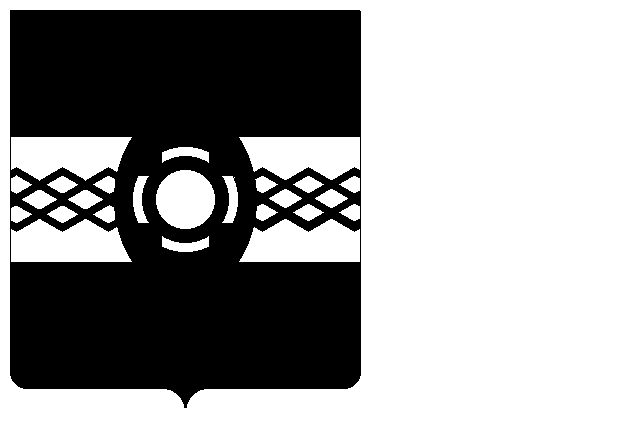 АДМИНИСТРАЦИЯ УДОМЕЛЬСКОГО ГОРОДСКОГО ОКРУГАПОСТАНОВЛЕНИЕ12.04.2023 г. Удомля № 279-па
Об организации и проведении электронного аукциона на право заключения договора аренды земельного участка, находящегося в муниципальной собственности В соответствии со статьями 39.11, 39.12, 39.13 Земельного кодекса Российской Федерации, Администрация Удомельского городского округаПОСТАНОВЛЯЕТ:1. Вынести на торги право на заключение договора аренды земельного участка, находящегося в муниципальной собственности, площадью 2737 кв.м, из категории земель: земли населенных пунктов, кадастровой номер 69:48:0070133:54, адрес (местоположение): Тверская область, Удомельский городской округ, г. Удомля, ул. Дзержинского, з/у 11, вид разрешенного использования: малоэтажная многоквартирная жилая застройка.2. Форма торгов – аукцион в электронной форме, открытый по составу участников и по форме подачи предложений о цене.3. Место проведения электронного аукциона - универсальная торговая платформа ЗАО «Сбербанк-АСТ», торговая секция «Приватизация, аренда и продажа прав», размещенная в информационно-телекоммуникационной сети Интернет на сайте http://utp.sberbank-ast.ru.4. Установить:4.1. Начальную цену арендной платы в год:- 62 412 (Шестьдесят две тысячи четыреста двенадцать) рублей 90 копеек.4.2. Величину повышения начальной цены арендной платы (шаг аукциона) – 3% от начальной цены арендной платы:- 1 872 (Одна тысяча восемьсот семьдесят два) рубля 38 копеек. 4.3. Размер задатка - 20% от начальной цены арендной платы:- 12 842 (Двенадцать тысяч восемьсот сорок два) рубля 58 копеек.5. В отношении земельного участка ограничений и обременений не установлено.6. Извещение о проведении аукциона в электронной форме на право заключения договора аренды земельного участка, находящегося в муниципальной собственности (Приложение), разместить на официальном сайте муниципального образования Удомельский городской округ в информационно-телекоммуникационной сети «Интернет», на официальном сайте Российской Федерации в информационно-телекоммуникационной сети «Интернет» для размещения информации о проведении торгов - www.torgi.gov.ru.7. Назначить Поляруша Е.М. – главного специалиста комитета по управлению имуществом и земельным отношениям Администрации Удомельского городского округа, уполномоченным представителем Администрации Удомельского городского округа по предоставлению информации о проведении аукциона.8. Настоящее постановление вступает в силу со дня его принятия.Глава Удомельского городского округа Р.А. Рихтер
